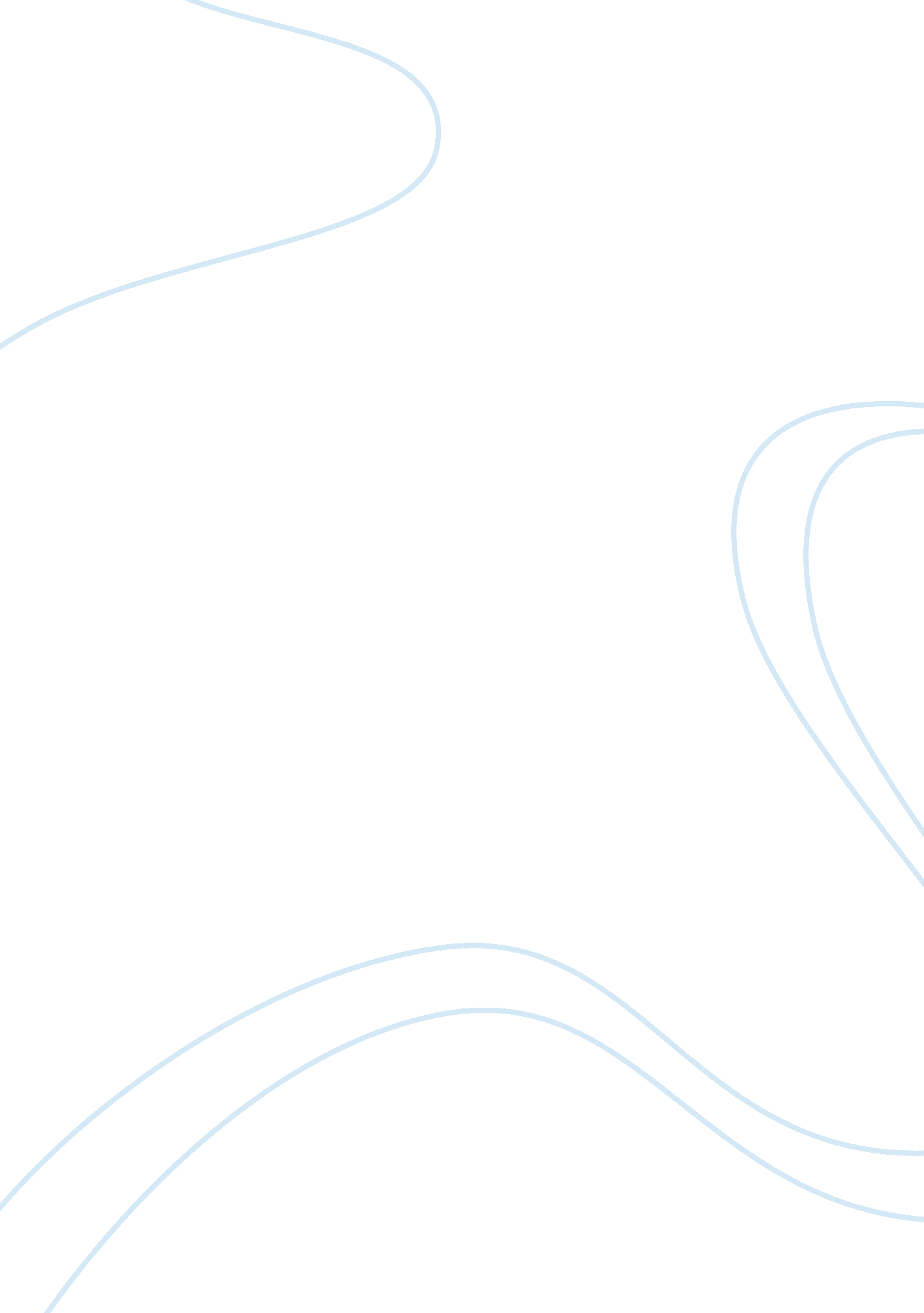 Online pokerBusiness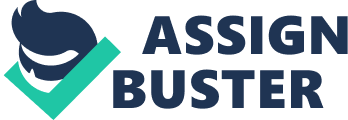 Hence, based on the above facts it can be deduced that reversing of events that occurred on the Black Friday of the poker world signifying the regulatory shut down of online poker on April 15, 2011, those working around the law would drop their clandestine businesses drawing millions of Americans conveniently disposed to playing online poker. In doing so, not only will these illegal activities be put to an end, moreover, the government shall be benefiting from the decline in crimes prone to home run poker games such as underage and problem gamblers which shall be taken care of by the provision of online poker as it aims to provide a more secure setting for gambling and consequential feuds, vendettas and other illegitimate participatory activities. The most significant advantage, however, is vested in the fact that poker rakes will bring large amounts of revenue to the government. The revenue generation is steadily building over the years and it is not surprising that the gambling profits for the government are almost doubling over a period of every five years which makes online poker a very promising arena for revenue generation. Furthermore, the expansion of the poker during recent times such as improved disposable earnings giving customers additional time for relaxation and entertaining activities and the altering socio-demographic traits have worked as stimulants to customer using money on poker and other gambling activities reassuringly make it a sound ground for government revenues. 